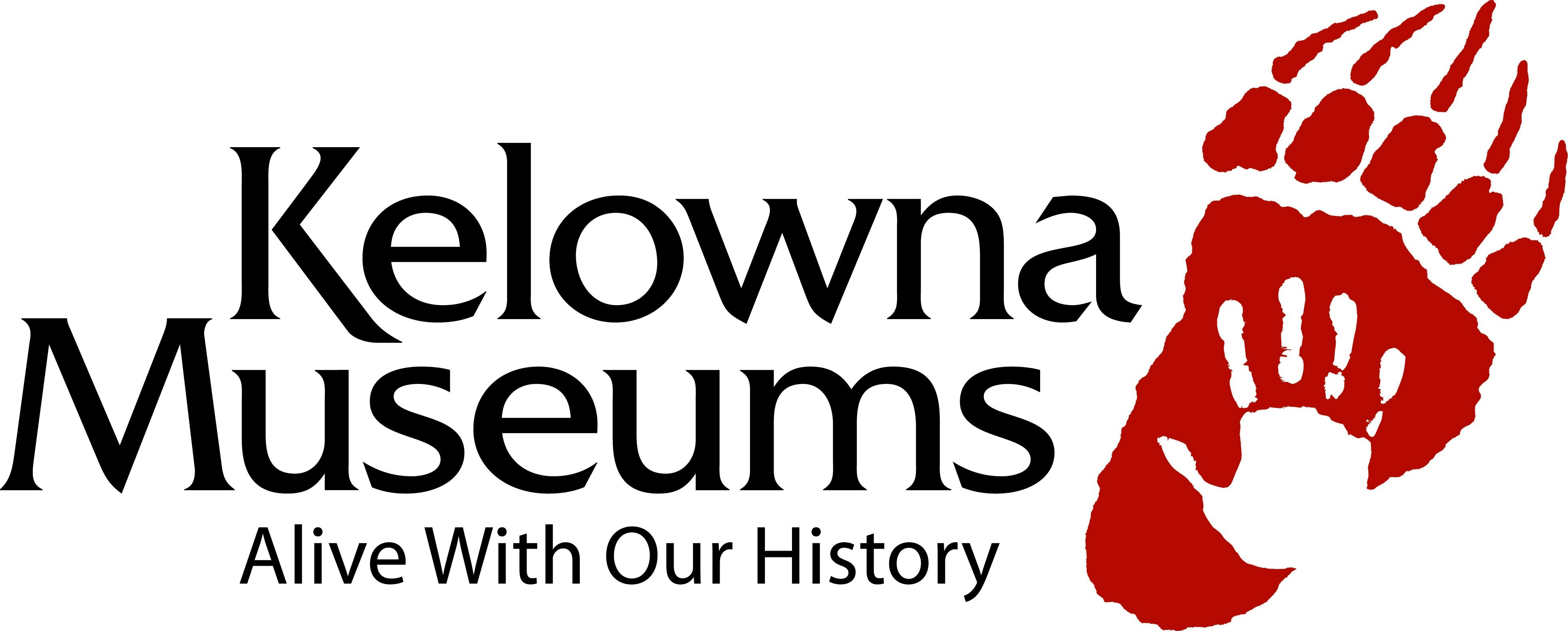 Volunteer Application FormThank you for your interest in volunteering with the Kelowna Museum Society!Contact Information:First Name:						Last Name: 					Address: City:												Province: 		Postal Code: 			Telephone:					Email: 													Emergency Contact Information:Name:				 			Relationship:					Telephone:						Mobile:						Please indicate when you are able to volunteer:	Mornings  		Afternoons 		Evenings 		WeekendsWe have many options available to our volunteers. Please select your top three choices:Information Desk: answering phones, greeting visitors, general inquiries (3 hour shifts between 10:00am and 5:00pm, Monday through Saturday)Docent: leading school programs and giving tours to groups of adults and students(Hours vary depending on class schedules)Collections: organization, cataloguing, data entry, special projects(2 hour shifts between 10:00am and 5:00pm, Tuesday through Saturday)Archives: assessment, data entry, scanning(2 hour shifts between 10:00am and 5:00pm, Tuesday through Saturday)Special Events and Programming: set-up, decorating, greeting, clean-up, poster distribution(Hours vary depending on events)Marketing: data entry, research, special projects(Hours vary depending on projects)List your skills, interests, education, and training:Please submit applications and inquiries to:Museum Services Coordinator470 Queensway AvenueKelowna, BC V1Y 6S7Tel: 250-763-2417info@kelownamuseums.ca